INFORMACJE DOTYCZĄCE PRZETWARZANIA DANYCH OSOBOWYCH PRACOWNIKÓW ZATRUDNIONYCH W SZKOLE PODSTAWOWEJ IM. S. CZ. LOREK W BICZYCACH DOLNYCH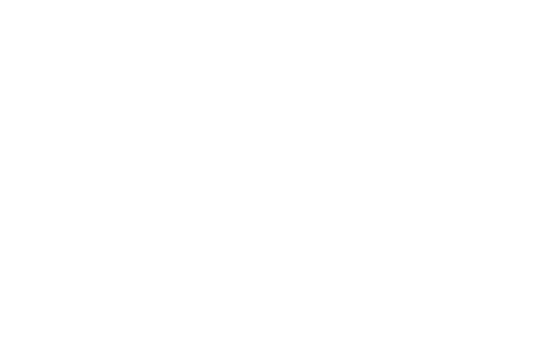 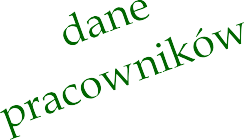 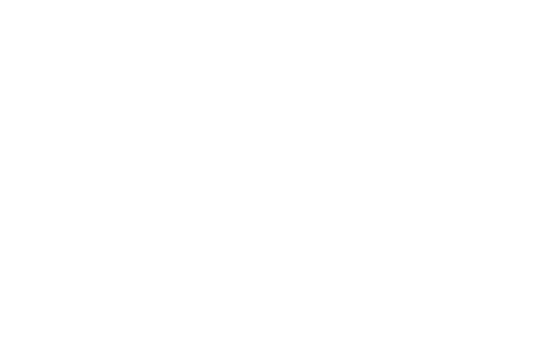 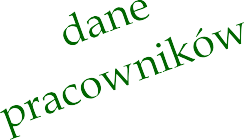 ZGODNE Z RODONiniejszym zgodnie z art. 13 ust. 1 i ust. 2 Rozporządzenia Parlamentu Europejskiego i Rady (UE) 2016/679 z dnia 27 kwietnia 2016 r. w sprawie ochrony osób fizycznych w związku z przetwarzaniem danych osobowych i w sprawie swobodnego przepływu takich danych oraz uchylenia dyrektywy 95/46/WE (ogólne rozporządzenie o ochronie danych)przekazujemy Państwu wymagane prawem informacje.ADMINISTRATOR DANYCH OSOBOWYCHAdministratorem danych osobowych pracowników Szkoły Podstawowej w Biczycach Dolnych jest Szkoła Podstawowa w Biczycach Dolnych:                        adres: Biczyce Dolne 30, 33-395 Chełmiec                        telefon: 18  548-03-80                          mail: spbiczyce@chelmiec.plINSPEKTOR OCHRONY DANYCHNadzór  nad  prawidłowym  przetwarzaniem  Pani/Pana  danych  osobowych  związanych     z procesem zatrudnienia w Szkole Podstawowej Biczycach Dolnych pełni Inspektor Ochrony Danych (IOD). Kontakt do Inspektora Ochrony Danych (IOD):            mail: spbiczyce@chelmiec.plCEL PRZETWARZANIA DANYCH OSOBOWYCH PRACOWNIKÓW SZKOŁYPani/Pana dane osobowe będą przetwarzane w celu:-zawarcia umowy o pracę, należytego jej wykonania, rozwiązania ww. umowy, innych    czynności niezbędnych do prawidłowego przebiegu procesu zatrudnienia na podstawie art. 6 ust. 1 pkt b Rozporządzenia Parlamentu Europejskiego i Rady (UE) 2016/679 z dnia 27kwietnia 2016 r. w sprawie ochrony osób fizycznych w związku z przetwarzaniem danych osobowych i w sprawie swobodnego przepływu takich danych oraz uchylenia dyrektywy 95/46/WE (tj. przetwarzanie jest niezbędne do wykonania umowy, której stroną jest osoba, której dane dotyczą);-zapewnienia bezpieczeństwa pracowników oraz dla ochrony mienia i zachowania     w tajemnicy informacji, których ujawnienie mogłoby narazić Szkołę Podstawową w Biczycach Dolnych na szkodę, poprzez zastosowanie środków technicznych umożliwiających rejestrację obrazu (monitoring wizyjny) - zgodnie z art. 108a Ustawy z dnia 14 grudnia 2016 r. - Prawo oświatowe;-wypełnienia obowiązków Administratora wynikających z przepisów prawa (np. zgłoszenie pracownika do ubezpieczeń społecznych w ZUS, przesłania organom podatkowym informacji dotyczących przychodów pracownika, itp.) na podstawie art. 6 ust. 1 pkt c Rozporządzenia Parlamentu Europejskiego i Rady (UE) 2016/679 z dnia 27 kwietnia 2016 r. w sprawie ochrony osób fizycznych w związku z przetwarzaniem danych osobowych i w sprawie swobodnego przepływu takich danych oraz uchylenia dyrektywy 95/46/WE (tj. przetwarzanie jest niezbędne do wypełnienia obowiązku prawnego ciążącego na administratorze) w powiązaniu z:     a) art.221 ust. 1. Ustawy z dnia 26 czerwca 1974 r. Kodeks pracy  (Dz.U. 2018 poz. 108 ze          zm.);     b) Ustawą z dnia 13 października 1998 r. o systemie ubezpieczeń społecznych (Dz.U. 2017          poz. 1778  ze zm.);     c) Rozporządzeniem Ministra Pracy i Polityki Socjalnej z dnia 28 maja 1996 r. w sprawie           zakresu prowadzenia przez pracodawców dokumentacji w sprawach związanych ze           stosunkiem pracy oraz sposobu prowadzenia akt osobowych pracownika (Dz.U. 2017          poz. 894 ze zm.);   d) Ustawą z dnia 21 listopada 2008 r. o pracownikach samorządowych (Dz.U. 2016 poz. 902         ze zm.);   e) Ustawą z dnia 4 marca 1994 r. o zakładowym funduszu świadczeń socjalnych (Dz.U. 2017       poz.  2191);   f)  Ustawą z dnia 14 grudnia 2016 r. prawo oświatowe (Dz.U. z 2017 r. poz. 59 ze zm.)   g) Ustawą z dnia 26 stycznia 1982 r. Karta nauczyciela (Dz.U. 2017 poz. 1189 ze zm.);   h) Ustawą z dnia 15 kwietnia 2011 r. o systemie informacji oświatowej (Dz.U. 2017 poz. 949);   i) Ustawą z dnia 13 maja 2016 r. o przeciwdziałaniu zagrożeniom przestępczością na tle        seksualnym   (Dz.U. 2016  poz. 862 ze zm.).POZYSKIWANIE DANYCH O PRACOWNIKACH Z INNYCH ŹRÓDEŁW przypadku pracowników, których obowiązki wiążą się z wychowaniem, edukacją, wypoczynkiem, leczeniem małoletnich lub z opieką nad nimi, Dyrektor Szkoły Podstawowej w Biczycach Dolnych przed dopuszczeniem pracowników do pełnienia obowiązków, ma ustawowy obowiązek uzyskania informacji o nich z następujących rejestrów publicznych:1. Dane z Centralnego Rejestru Orzeczeń Dyscyplinarnych, którego administratorem jest Ministerstwo Edukacji Narodowej, w zakresie informacji o ewentualnym ukaraniu pracownika karami dyscyplinarnymi oraz zawieszeniu w pełnieniu obowiązków;2. Dane o figurowaniu lub niefigurowaniu w Rejestrze Sprawców Przestępstw na Tle Seksualnym, którego administratorem jest Ministerstwo Sprawiedliwości.KOMU DANE BĘDĄ UDOSTĘPNIANEDostęp do Pani/Pana danych osobowych wewnątrz struktury organizacyjnej Szkoły Podstawowej w Biczycach Dolnych będą mieć wyłącznie upoważnieni pracownicy i tylko w zakresie niezbędnym do realizacji obowiązków zawodowych.Odbiorcami danych osobowych będą organy publiczne, instytucje i podmioty trzecie uprawnione do żądania dostępu lub otrzymania danych osobowych na podstawie przepisów prawa (np. Ministerstwo Edukacji Narodowej, Kuratorium Oświaty, Urząd Skarbowy, Zakład Ubezpieczeń Społecznych, instytucje wymiaru sprawiedliwości).OKRES PRZECHOWYWANIA DANYCH OSOBOWYCHPani/Pana dane osobowe będą przechowywane przez Szkołę Podstawową w Biczycach Dolnych przez okres niezbędny do realizacji wynikających z Ustawy z dnia 14 lipca 1983 r. o narodowym zasobie archiwalnym i archiwach (Dz.U. 2018 poz. 217 ze zm.)do celów archiwizacji.KATEGORIE PRZETWARZANYCH DANYCH OSOBOWYCH W ZWIĄZKU Z ZATRUDNIENIEMW związku z zawartą przez Panią/Pana umową o pracę, Szkoła Podstawowa Biczycach Dolnych może przetwarzać w szczególności następujące dane:PRAWO DOSTĘPUNiniejszym informujemy, że posiada Pan/Pani prawo dostępu do treści swoich danych oraz prawo do ich sprostowania.PRAWO DO SKARGIMa Pani/Pan prawo wniesienia skargi do organu nadzorczego dot. ochrony danych osobowych, gdy uzna Pani/Pan, iż przetwarzanie danych osobowych Pani/Pana dotyczących narusza przepisy ogólnego rozporządzenia o ochronie danych osobowych z dnia 27 kwietnia 2016 r.KONSEKWENCJE NIEPODANIA DANYCHPodanie danych osobowych przez pracownika jest wymogiem ustawowym oraz warunkiem zawarcia umowy o pracę. Jest Pani/Pan zobowiązana do ich podania, a konsekwencją ich niepodania będzie brak możliwości zawarcia umowy.ZGODNE Z RODOLp.Kategorie danychPodstawa prawna1.Dane osobowe (np. imię, nazwisko, nr PESEL, adres zameldowania)Ustawa z dnia 26 czerwca 1974 r.Kodeks pracy(Dz.U. 2018 poz. 108 ze zm.);Ustawa z dnia 26 stycznia 1982 r. Karta Nauczyciela (Dz.U. 2017 poz. 1189 ze zm.)Ustawa z dnia 14 grudnia 2016 r. Prawo oświatowe (Dz.U. z 2017 r. poz. 59 ze zm.)2.Dane kontaktowe (np. nr telefonu, adres korespondencyjny)Ustawa z dnia 26 czerwca 1974 r.Kodeks pracy(Dz.U. 2018 poz. 108 ze zm.);Ustawa z dnia 26 stycznia 1982 r. Karta Nauczyciela (Dz.U. 2017 poz. 1189 ze zm.)Ustawa z dnia 14 grudnia 2016 r. Prawo oświatowe (Dz.U. z 2017 r. poz. 59 ze zm.)3.Dane dotyczące wykształcenia i kwalifikacji zawodowychUstawa z dnia 26 czerwca 1974 r.Kodeks pracy(Dz.U. 2018 poz. 108 ze zm.);Ustawa z dnia 26 stycznia 1982 r. Karta Nauczyciela (Dz.U. 2017 poz. 1189 ze zm.)Ustawa z dnia 14 grudnia 2016 r. Prawo oświatowe (Dz.U. z 2017 r. poz. 59 ze zm.)4.Dane dotyczące przebiegu dotychczasowego zatrudnieniaUstawa z dnia 26 czerwca 1974 r.Kodeks pracy(Dz.U. 2018 poz. 108 ze zm.);Ustawa z dnia 26 stycznia 1982 r. Karta Nauczyciela (Dz.U. 2017 poz. 1189 ze zm.)Ustawa z dnia 14 grudnia 2016 r. Prawo oświatowe (Dz.U. z 2017 r. poz. 59 ze zm.)5.Dane osobowe pracownika i dane osobowe dzieci pracownika, jeżeli podanie takich danych jest konieczne ze względu na korzystanie przez pracownika ze szczególnych uprawnień przewidzianych w prawie pracyUstawa z dnia 26 czerwca 1974 r.Kodeks pracy(Dz.U. 2018 poz. 108 ze zm.);Ustawa z dnia 26 stycznia 1982 r. Karta Nauczyciela (Dz.U. 2017 poz. 1189 ze zm.)Ustawa z dnia 14 grudnia 2016 r. Prawo oświatowe (Dz.U. z 2017 r. poz. 59 ze zm.)6.Dane osobowe pracownika i dane osobowe dzieci pracownika, jeżeli podanie takich danych jest konieczne ze względu na korzystanie przez pracownika ze szczególnych uprawnień przewidzianych w prawie pracyUstawa z dnia 26 czerwca 1974 r.Kodeks pracy(Dz.U. 2018 poz. 108 ze zm.);Ustawa z dnia 26 stycznia 1982 r. Karta Nauczyciela (Dz.U. 2017 poz. 1189 ze zm.)Ustawa z dnia 14 grudnia 2016 r. Prawo oświatowe (Dz.U. z 2017 r. poz. 59 ze zm.)7.Dane osobowe niezbędne do rozliczenia z pracownikiem wynagrodzenia (np. nr rachunku bankowego, szczegółowe zasady wyliczania wynagrodzeń)Ustawa z dnia 26 czerwca 1974 r.Kodeks pracy(Dz.U. 2018 poz. 108 ze zm.);Ustawa z dnia 26 stycznia 1982 r. Karta Nauczyciela (Dz.U. 2017 poz. 1189 ze zm.)Ustawa z dnia 14 grudnia 2016 r. Prawo oświatowe (Dz.U. z 2017 r. poz. 59 ze zm.)8.Dane dotyczące badań medycyny pracyRozporządzenie Ministra Pracy i Polityki Socjalnej z dnia 28 maja 1996 r. w sprawie zakresu prowadzenia przez pracodawców dokumentacji w sprawach związanych ze stosunkiem pracy oraz sposobu prowadzenia akt osobowych pracownika (Dz.U. 2017 poz. 894 ze zm.)Ustawa z dnia 26 stycznia 1982 r. Karta Nauczyciela (Dz.U. 2017 poz. 1189 ze zm.)9.Dane	osobowe	dotyczące	przebiegu zatrudnieniaRozporządzenie Ministra Pracy i Polityki Socjalnej z dnia 28 maja 1996 r. w sprawie zakresu prowadzenia przez pracodawców dokumentacji w sprawach związanych ze stosunkiem pracy oraz sposobu prowadzenia akt osobowych pracownika (Dz.U. 2017 poz. 894 ze zm.)Ustawa z dnia 26 stycznia 1982 r. Karta Nauczyciela (Dz.U. 2017 poz. 1189 ze zm.)10.Dane osobowe w zaświadczeniach o niekaralności (nauczyciele, pracownicy na stanowiskach urzędniczych)Ustawa z dnia 21 listopada 2008 r. o pracownikach samorządowych (Dz.U. 2016 poz. 902 ze zm.), Ustawa z dnia 26 stycznia 1982 r. Karta Nauczyciela (Dz.U. 2017 poz. 1189 ze zm.)11.Dane osobowe członków rodziny pracownikazgłaszanych do ubezpieczenia zdrowotnegoUstawa z dnia 13 października 1998 r. o systemie ubezpieczeń społecznych (Dz.U. 2017 poz. 1778 ze zm.)12.Dane osobowe niezbędne do weryfikacji wniosków o świadczenia z Zakładowego Funduszu Świadczeń Socjalnych w przypadku ubiegania się o takie świadczeniaUstawa z dnia 4 marca 1994 r. o  zakładowym funduszu świadczeń socjalnych (Dz.U. 2017 poz. 2191).13.Dane o prawomocnym ukaraniu karami dyscyplinarnymi oraz o zawieszeniu w pełnieniu obowiązków pochodzące z Centralnego Rejestru Orzeczeń DyscyplinarnychUstawa z dnia 26 stycznia 1982 r. Karta Nauczyciela (Dz.U. 2017 poz. 1189 ze zm.)14.Dane o figurowaniu w Rejestrze Sprawców Przestępstw na Tle Seksualnym (RSTPS)Ustawa z dnia 13 maja 2016 r. o przeciwdziałaniu zagrożeniom przestępczością na tle seksualnym (Dz.U. 2016 poz. 862 ze zm.)15.Dane niezbędne do raportowania danych do Systemu Informacji OświatowejUstawa z dnia 15 kwietnia 2011 r. o Systemie Informacji Oświatowej (Dz.U. 2017 poz. 949 ze zm.)16.Wizerunek zarejestrowany poprzez instalację monitoringu wizyjnego w budynku Szkoły związku z zapewnieniem bezpieczeństwa oraz dla ochrony mienia i zachowania w tajemnicy informacji, których ujawnienie mogłoby narazić Szkołę na szkodęArt. 108a Ustawy z dnia 14 grudnia 2016r. – Prawo oświatowe (Dz.U. z 2017 poz. 59 ze zm.)